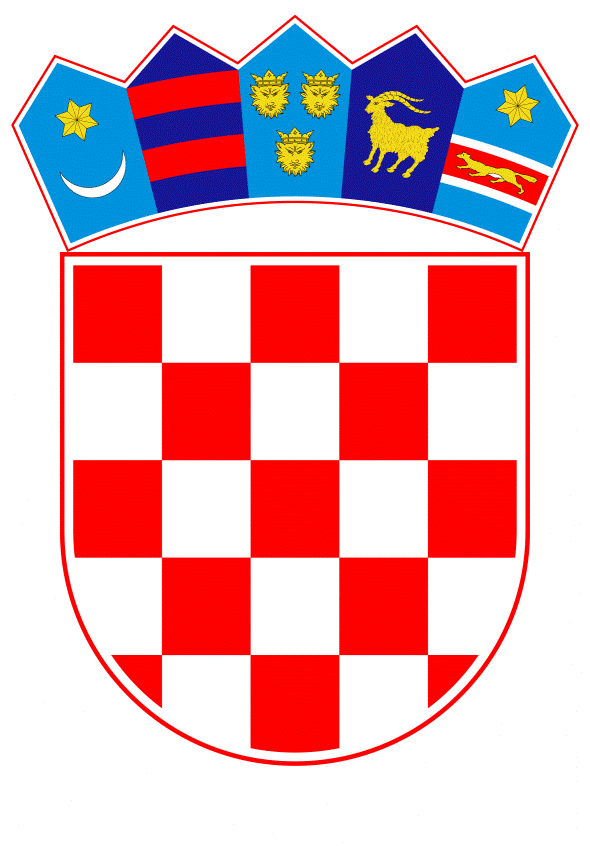 VLADA REPUBLIKE HRVATSKEZagreb, 14. rujna 2022._____________________________________________________________________________________________________________________________________________________________________________________________________________________Banski dvori | Trg Sv. Marka 2  | 10000 Zagreb | tel. 01 4569 222 | vlada.gov.hrPRIJEDLOGKLASA:URBROJ:Zagreb,					PREDSJEDNIKU HRVATSKOGA SABORAPredmet: 	Godišnje izvješće Hrvatske agencije za nadzor financijskih usluga za 2021. godinu – mišljenje VladeVeza:		Dopis Hrvatskoga sabora, KLASA: 021-03/22-09/64, URBROJ: 65-22-03                        od 19. srpnja 2022.	Na temelju članka 122. stavka 2. Poslovnika Hrvatskoga sabora („Narodne novine“, br. 81/13., 113/16., 69/17., 29/18. i 53/20.), Vlada Republike Hrvatske o Godišnjem izvješću Hrvatske agencije za nadzor financijskih usluga za 2021. godinu, daje sljedećeM I Š L J E N J E	Vlada Republike Hrvatske predlaže Hrvatskome saboru da prihvati Godišnje izvješće Hrvatske agencije za nadzor financijskih usluga za 2021. godinu, koje je predsjedniku Hrvatskoga sabora dostavila Hrvatska agencija za nadzor financijskih usluga dopisom, KLASA: 025-06/22-01/01, URBROJ: 326-01-80-81-22-2, od 14. srpnja 2022.	Za svoje predstavnike, koji će u vezi s iznesenim mišljenjem biti nazočni na sjednicama Hrvatskoga sabora i njegovih radnih tijela, Vlada je odredila ministra financija dr. sc. Marka Primorca i državne tajnike Zdravka Zrinušića, Stipu Župana i Stjepana Čuraja.PREDSJEDNIKmr. sc. Andrej Plenković Predlagatelj:Ministarstvo financijaPredmet:Davanje mišljenja Hrvatskome saboru na Godišnje izvješće Hrvatske agencije za nadzor financijskih usluga za 2021. godinu  - mišljenje Vlade Republike Hrvatske